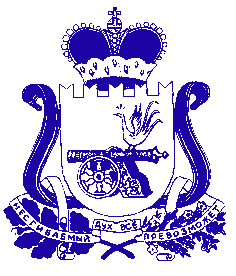 АДМИНИСТРАЦИЯ  БОГДАНОВСКОГО СЕЛЬСКОГО ПОСЕЛЕНИЯ ХОЛМ-ЖИРКОВСКОГО  РАЙОН  СМОЛЕНСКОЙ   ОБЛАСТИП О С Т А Н О В Л Е Н И Еот 25.12.2017 года  № 47с. БоголюбовоО внесении изменения  в реестр муниципальных услуг, В целях обеспечения реализации административной реформы на территории Богдановского сельского поселения Холм-Жирковского района Смоленской области, Администрация Богдановского сельского поселения Холм-Жирковского района Смоленской областиП О С Т А Н О В Л Я Е Т:Внести в Реестр муниципальных услуг, предоставляемых Администрацией Богдановского сельского поселения Холм-Жирковского района Смоленской области, утвержденный постановлением Администрации Богдановского сельского поселения Холм-Жирковского района Смоленской области № 51 от 14.11.2013 года следующие изменения:Включить в реестр муниципальных услуг предоставляемых Администрацией Богдановского сельского поселения муниципальную услугу «Осуществление муниципального контроля в области использования  и охраны особо охраняемых природных территорий местного значения».Настоящее постановление разместить на официальном сайте Администрации Богдановского сельского поселения Холм – Жирковского района  Смоленской  области.Настоящее постановление вступает в силу после его подписания.Глава муниципального образования Богдановского сельского поселенияХолм – Жирковского района  Смоленской области                                                                           А.Ф. Иванов                                              УТВЕРЖДЕНОпостановлением  Администрации Богдановского сельского поселения Холм – Жирковского района Смоленской  областиот  14.11.2013 года  № 51(в редакции постановления Администрации Богдановского сельского поселения Холм-Жирковского района Смоленской области от 22.09.2016 г. № 59, от 01.12.2017 г. № 44, от 25.12.2017 г. № 47)Реестр  муниципальных  услуг№п/пНаименование  муниципальной  услугиРеквизиты  документов1Предоставление информации о времени и месте театральных представлений, филармонических и эстрадных концертов и гастрольных мероприятий театров и филармоний, киносеансов, анонсы данных мероприятий.Постановление №56 от 01.06.2012г2Представление пользователям автомобильных дорог местного значения, информации о состоянии автомобильных дорог.Постановление № 57 от 01.06.2012г3Предоставление информации о порядке предоставления жилищно-коммунальных услуг населению.Постановление №58 от 01.06.2012г4Информирование населения об ограничениях использования водных   объектов  общего пользования, расположенных на территории Богдановского сельского поселения для личных и бытовых нужд.Постановление №59 от 01.06.2012г.5Присвоение адреса объекту недвижимости.Постановление  № 60 от 01.06.2012г6Выдача архивных справок, архивных выписок и архивных копийПостановление  № 55 от 01.06.2012г.7. Приватизация жилищного фонда, расположенного на территории Богдановского сельского поселения Холм-Жирковского района Смоленской областиПостановление № 42 от 01.12.2017 г.8.Осуществление муниципального контроля в области использования  и охраны особо охраняемых природных территорий местного значенияПостановление № 46 от 25.12.2017 г.